In presenting this thesis in partial fulfillment of the requirements for an advanced degree at Idaho State University, I agree that the Library shall make it freely available for inspection. I further state that permission for extensive copying of my thesis for scholarly purposes may be granted by the Dean of the Graduate School, Dean of my academic division, or by the University Librarian. It is understood that any copying or publication of this thesis for financial gain shall not be allowed without my written permission.Signature 	Date 	Effects of Interdisciplinary Choral Singing Therapyon the Voice and Swallowing Function of Individuals with Parkinson’s DiseasebyJane StudentA thesissubmitted in partial fulfillmentof the requirements for the degree ofMaster of Science in the Department of Communication Sciences and Disorders Idaho State UniversitySpring 2019 (or May 2019)Choose One: [Copyright (Year) Student's Name] or (Year) Student's NameTo the Graduate Faculty:The members of the committee appointed to examine the thesis of JANE STUDENT find it satisfactory and recommend that it be accepted.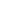 Name,Major Advisor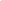 Name,Committee Member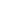 Name,Graduate Faculty Representative(Additional signature lines may be necessary in the case of dissertations and theses that involve committees of more than three faculty members.)[if applicable][Date][Name][Program][Degree]RE: regarding study number [IRB number and title ofthesis/dissertation] Dear [Title, name]:I agree that this study qualifies as exempt from review under the following guideline: Category 2: Anonymous educational tests, surveys, interviews, or observations. This letter is your approval, please, keep this document in a safe place.Notify the HSC of any adverse events. Serious, unexpected adverse events must be reported in writing within 10 business days.You are granted permission to conduct your study effective immediately. The study is not subject to renewal.Please note that any changes to the study as approved must be promptly reported and approved. Some changes may be approved by expedited review; others require full board review. Contact Tom Bailey (208-282-2179; fax 208-282-4723; email: humsubj@isu.edu) if you have any questions or require further information.Sincerely,Ralph Baergen, PhD, MPH, CIP Human Subjects Chair[if applicable][Date][PI][Mailing address]RE: Your application dated ( ) regarding study number ( ): [study title]Dear [PI]:I have reviewed your request for expedited approval of the new study listed above. This is to confirm that I have approved your application.You may conduct your study as described in your application effective immediately. The study is subject to an annual review on or before [closure date], unless closed before that date.Please note that any changes to the study as approved must be promptly reported and approved. Some changes may be approved by expedited review; others require full board review. Contact Tom Bailey (208-282-2179; fax 208-282-4723; email: anmlcare@isu.edu) if you have any questions or require further information.Sincerely,Curt Anderson, PhD IACUC ChairSample Table of ContentsSample List of IllustrationsviiSample List of FiguresviiiSample List of TablesixSample List of AbbreviationsxSample List of AbbreviationsxiSample AbstractxiiChapter 1: Sample Introduction1Sample Subheading 12Sample Subheading 24Chapter 2: Sample Review7Sample Subheading 110Sample Subheading 215Sample References50Sample Appendix A55Sample Appendix B60Sample Appendix C65Sample List of IllustrationsImage 1 Illustration A	12Image 2.8 Illustration X	21Image 3.3 Illustration Y	36Image 5.2 Illustration Z	37Sample List of FiguresFigure 1 Theoretical response curve to stimulant A	12Figure 1 Theoretical response curve to stimulant B	12Figure 1 Effects of stimulant A on study group C	36Figure 2 Effect of Dose D on Subject E	40Figure 2 Effect of Dose F on Subject G	51Figure 3 Effect of Dose H on Subject I	64Figure 3 Effect of Dose J on Subject K	77Figure 3 Effect of Dose L on Subject M	92Figure 4 Effect of Dose N on Subject O	115Sample List of TablesTable 2 Table of Data A during Experiment B	12Table 2 Table of Data C demonstrating theory D	21Table 3 Table of Data X	36Table 3 Table of Participants Y and Z	37Sample List of AbbreviationsSample List of AbbreviationsSample Abstract [Title] [Thesis/Dissertation] Abstract--Idaho State University (2013)Abstracts must be double-spaced with the thesis abstract not exceeding 150 words, and the dissertation abstract not exceeding 350 words. The title will not be taken into account for the official word count. Key words are chosen at the author’s discretion and must be defined properly, relating to the topic, as they can be used by other scholars to search for a thesis/dissertation. Abstracts must be double-spaced with the thesis abstract not exceeding 150 words, and the dissertation abstract not exceeding 350 words. The title will not be taken into account for the official word count. Key words are chosen at the author’s discretion and must be defined properly, relating to the topic, as they can be used by other scholars to search for a thesis/dissertation. Abstracts must be double-spaced with the thesis abstract not exceeding 150 words, and the dissertation abstract not exceeding 350 words. The title will not be taken into account for the official word count. Key words are chosen at the author’s discretion and must be defined properly, relating to the topic, as they can be used by other scholars to search for a thesis/dissertation. Abstracts must be double-spaced with the thesis abstract not exceeding 150 words, and the dissertation abstract not exceeding 350 words. The title will not be taken into account for the official word count. Key words are chosen at the author’s discretion and must be defined properly, relating to the topic, as they can be used by other scholars to search for a thesis/dissertation. Abstracts must be double-spaced with the thesis abstract not exceeding 150 words, and the dissertation abstract not exceeding 350 words. The title will not be taken into account for the official word count. Key words are chosen at the author’s discretion and must be defined properly, relating to the topic, as they can be used by other scholars to search for a thesis/dissertation. Abstracts must be double-spaced with the thesis abstract not exceeding 150 words, and the dissertation abstract not exceeding 350 words. The title will not be taken into account for the official word count. Abstracts must.Key Words: Wor one, two, three, four, five, word number sixSample Introduction A thesis in Page Breaks with Roman and Arabic NumeralsAbstracts must be double-spaced with the thesis abstract not exceeding 150 words, and the dissertation abstract not exceeding 350 words. The title will not be taken into account for the official word count. Key words are chosen at the author’s discretion and must be defined properly, relating to the topic, as they can be used by other scholars to search for a thesis/dissertation. Abstracts must be double-spaced with the thesis abstract not exceeding 150 words, and the dissertation abstract not exceeding 350 words. The title will not be taken into account for the official word count. Key words are chosen at the author’s discretion and must be defined properly, relating to the topic, as they can be used by other scholars to search for a thesis/dissertation. Abstracts must be double-spaced with the thesis abstract not exceeding 150 words, and the dissertation abstract not exceeding 350 words. The title will not be taken into account for the official word count. Key words are chosen at the author’s discretion and must be defined properly, relating to the topic, as they can be used by other scholars to search for a thesis/dissertation. Abstracts must be double-spaced with the thesis abstract not exceeding 150 words, and the dissertation abstract not exceeding 350 words. The title will not be taken into account for the official word count. Key words are chosen at the author’s discretion and must be defined properly, relating to the topic, as they can be used by other scholars to search for a thesis/dissertation. Abstracts must be double-spaced with the thesis abstract not exceeding 150 words, and the dissertation abstract not exceeding 350 words. The title will not be taken into account for the official word count. Key words are chosen at the author’s discretion and must be defined properly, relating to the topic, as they can be used by other scholars to search for a thesis/dissertation. Abstracts must be double-spaced with the thesis abstract not exceeding 150 words, and the dissertation abstract not exceeding 350 words. The title will not be taken into account for the official word count. Abstracts must.Abstracts must be double-spaced with the thesis abstract not exceeding 150 words, and the dissertation abstract not exceeding 350 words. The title will not be taken into account for the official word count. Key words are chosen at the author’s discretion and must be defined properly, relating to the topic, as they can be used by other scholars to search for a thesis/dissertation. Abstracts must be double-spaced with the thesis abstract not exceeding 150 words, and the dissertation abstract not exceeding 350 words. The title will not be taken into account for the official word count. Key words are chosen at the author’s discretion and must be defined properly, relating to the topic, as they can be used by other scholars to search for a thesis/dissertation. Abstracts must be double-spaced with the thesis abstract not exceeding 150 words, and the dissertation abstract not exceeding 350 words. The title will not be taken into account for the official word count. Key words are chosen at the author’s discretion and must be defined properly, relating to the topic, as they can be used by other scholars to search for a thesis/dissertation. Abstracts must be double-spaced with the thesis abstract not exceeding 150 words, and the dissertation abstract not exceeding 350 words. The title will not be taken into account for the official word count. Key words are chosen at the author’s discretion and must be defined properly, relating to the topic, as they can be used by other scholars to search for a thesis/dissertation. Abstracts must be double-spaced with the thesis abstract not exceeding 150 words, and the Chapter 1Abstracts must be double-spaced with the thesis abstract not exceeding 150 words, and the dissertation abstract not exceeding 350 words. The title will not be taken into account for the official word count. Key words are chosen at the author’s discretion and must be defined properly, relating to the topic, as they can be used by other scholars to search for a thesis/dissertation. Abstracts must be double-spaced with the thesis abstract not exceeding 150 words, and the dissertation abstract not exceeding 350 words. The title will not be taken into account for the official word count. Key words are chosen at the author’s discretion and must be defined properly, relating to the topic, as they can be used by other scholars to search for a thesis/dissertation. Abstracts must be double-spaced with the thesis abstract not exceeding 150 words, and the dissertation abstract not exceeding 350 words. The title will not be taken into account for the official word count. Key words are chosen at the author’s discretion and must be defined properly, relating to the topic, as they can be used by other scholars to search for a thesis/dissertation. Abstracts must be double-spaced with the thesis abstract not exceeding 150 words, and the dissertation abstract not exceeding 350 words. The title will not be taken into account for the official word count. Key words are chosen at the author’s discretion and must be defined properly, relating to the topic, as they can be used by other scholars to search for a thesis/dissertation. Abstracts must be double-spaced with the thesis abstract not exceeding 150 words, and the dissertation abstract not exceeding 350 words. The title will not be taken into account for the official word count. Key words are chosen at the author’s discretion and must beAbstracts must be double-spaced with the thesis abstract not exceeding 150 words, and the dissertation abstract not exceeding 350 words. The title will not be taken into account for the official word count. Key words are chosen at the author’s discretion and must be defined properly, relating to the topic, as they can be used by other scholars to search for a thesis/dissertation. Abstracts must be double-spaced with the thesis abstract not exceeding 150 words, and the dissertation abstract not exceeding 350 words. The title will not be taken into account for the official word count. Key words are chosen at the author’s discretion and must be defined properly, relating to the topic, as they can be used by other scholars to search for a thesis/dissertation. Abstracts must be double-spaced with the thesis abstract not exceeding 150 words, and the dissertation abstract not exceeding 350 words. The title will not be taken into account for the official word count. Key words are chosen at the author’s discretion and must be defined properly, relating to the topic, as they can be used by other scholars to search for a thesis/dissertation. Abstracts must be double-spaced with the thesis abstract not exceeding 150 words, and the dissertation abstract not exceeding 350 words. The title will not be taken into account for the official word count. Key words are chosen at the author’s discretion and must be defined properly, relating to the topic, as they can be used by other scholars to search for a thesis/dissertation. Abstracts must be double-spaced with the thesis abstract not exceeding 150 words, and the dissertation abstract not exceeding 350 words. The title will not be taken into account for the official word count. Key words are chosen at the author’s discretion and must beAbstracts must be double-spaced with the thesis abstract not exceeding 150 words, and the dissertation abstract not exceeding 350 words. The title will not be taken into account for the official word count. Key words are chosen at the author’s discretion and must be defined properly, relating to the topic, as they can be used by other scholars to search for a thesis/dissertation. Abstracts must be double-spaced with the thesis abstract not exceeding 150 words, and the dissertation abstract not exceeding 350 words. The title will not be taken into account for the official word count. Key words are chosen at the author’s discretion and must be defined properly, relating to the topic, as they can be used by other scholars to search for a thesis/dissertation. Abstracts must be double-spaced with the thesis abstract not exceeding 150 words, and the dissertation abstract not exceeding 350 words. The title will not be taken into account for the official word count. Key words are chosen at the author’s discretion and must be defined properly, relating to the topic, as they can be used by other scholars to search for a thesis/dissertation. Abstracts must be double-spaced with the thesis abstract not exceeding 150 words, and the dissertation abstract not exceeding 350 words. The title will not be taken into account for the official word count. Key words are chosen at the author’s discretion and must be defined properly, relating to the topic, as they can be used by other scholars to search for a thesis/dissertation. Abstracts must be double-spaced with the thesis abstract not exceeding 150 words, and the dissertation abstract not exceeding 350 words. The title will not be taken into account for the official word count. Key words are chosen at the author’s discretion and must beReferences PageAppendix PageABADAβ-binding alcohol dehydrogenaseADAlzheimer’s diseaseALSAmyotrophic lateral sclerosisDTNB5, 5’-dithiobis-(2-nitrobenzoic acid)GSHGlutathioneLDHLactate dehydrogenasePDParkinson’s diseaseS16Schwann cells of rat origin obtained from ATCC£PoundsInfinityβGreek small letter BetaπPi™Trade MarkedΏGreek letter Omega©Copyright